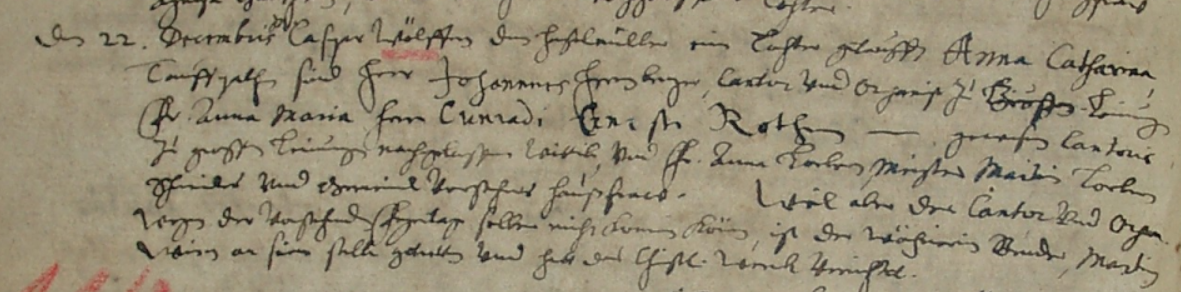 Kirchenbuch Wippra 1673Abschrift:„Den 22. Decembris Caspar Wölfer(s) dem Haselmüller eine Tochter getauft Anna Catharina. Taufpathen sind Herr Johannes Gersberger, Cantor und Organist zu Groß…Fr. Anna Maria Cunradi Ernesti Rothmann gewesenen Cantoriszu Großen … nachgelassene Wittbe und Fr. Anna Lorbeer, Meister Martin LorbeersSchneider und Gemeinde Vorstehers Hausfraw. Weil aber der Cantor und Organistwegen des vorstehenden Freytags sollen nicht kommen, ist der Wöchnerin Bruder, Martin Wien(s) an seine Stelle getreten und hat das Christl(iche) Werk verrichtet“.